УДК 621.643.412:006.354                                               Группа Г18ГОСУДАРСТВЕННЫЙ СТАНДАРТ СОЮЗА ССРФЛАНЦЫ ЛИТЫЕ СТАЛЬНЫЕ НА Рy от 1,6 до 20,0 МПа (от 16 до 200 кгс/см2)Конструкция и размерыГОСТ 12819-80*Взамен ГОСТ 12820-67, ГОСТ 12825-670КП 37 9941Постановлением Государственного комитета СССР по стандартам от 20 мая 980 г. ¹ 2239 дата введения установлена 01.01.83 Ограничение срока действия снято Постановлением Госстандарта от 15.04.92 ¹4031. Настоящий стандарт распространяется на фланцы литой стальной арматуры, соединительных частей, машин, приборов, патрубков аппаратов и резервуаров на условное давление Рy от 1,6 до 20,0 МПа от 16 до 200 кгс/см2) и температуру среды от 20 до 873 К (от минус 253 до плюс 600 С). Требования пп. 1—3; 5; 6 настоящего стандарта являются обязательными, остальные требования — рекомендуемыми. (Измененная редакция, Изм. ¹ 2).2. Конструкция и размеры фланцев должны соответствовать указанным на чертеже и в таблице.(Измененная редакция, Изм. ¹ 1).* Переиздание (декабрь 1996 г.) с Изменениями ¹ 1, 2, утвержденными в декабре 1987 г., апреле 1992 г. (ИУС 4—88, 7-92).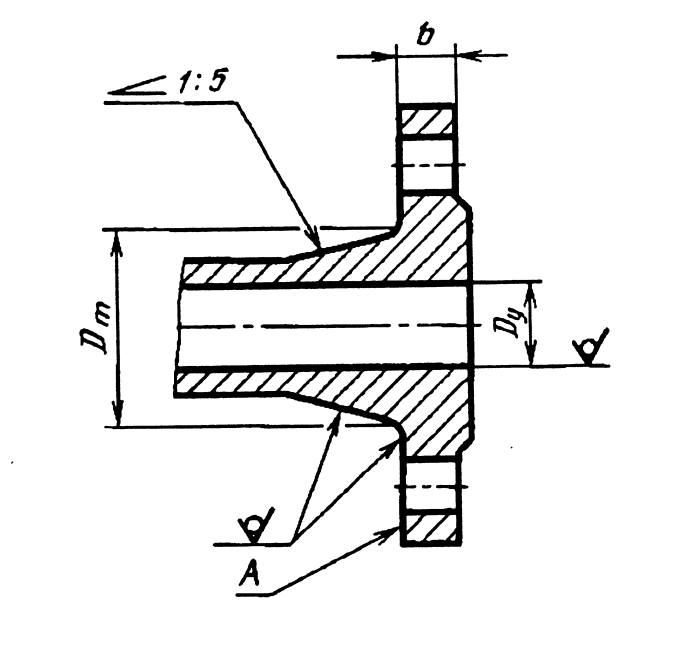 Примечание. Допускается обработка поверхностей А с шероховатостью Rа  100 мкм.ммПродолжениеммПримечание: Фланцы, с условными проходами, указанными  скобках, не допускается применять для арматуры общего назначения.3. Фланцы должны изготовляться с уплотнительными поверхностями исполнений 1 (кроме фланцев на Р 10,0; 16,0 и 20,0 МПа (100, 160 и 200 кгс/см2), 2, 3, 4, 5, 6, 7, 8, 9 и присоединительным размерами по ГОСТ 12815—80.4. Предельные отклонения размеров отливок — по 9-му классу точности ГОСТ 26645—85. (Измененная редакция, Изм. ¹ 2).5. Неуказанные размеры и предельные отклонения — по рабочи чертежам, утвержденным в установленном порядке.6. Технические требования, материал фланцев, крепежных деталей, прокладок — по ГОСТ 12816—80.Проход условный DyРy,  МПа (кгс/см2)Рy,  МПа (кгс/см2)Рy,  МПа (кгс/см2)Рy,  МПа (кгс/см2)Рy,  МПа (кгс/см2)Рy,  МПа (кгс/см2)Рy,  МПа (кгс/см2)Рy,  МПа (кгс/см2)Рy,  МПа (кгс/см2)1,6 (16)1,6 (16)2,5 (25)2,5 (25)4,0 (40)4,0 (40)6,3 (63)6,3 (63)6,3 (63)bDmbDmbDmbDmDm151239143914391645 45 201244144414441852 52 251249144914492061 61 3214561662166222686840146416701670228080501474178017802390 90 65151001910619106251141148017110191161911627128128100171302113621140291521521251916125169251693318118115021186271982719835210210(175)2321529223312313923923920023240312523525641268268(225)23269332813728543301 301 25027298333063931445326326300273483636042368503843843503040240418484305644240032456444725448862500(450)365104652256542——5004056448580585926661060043672516845869671720(700)457765579263804——800478805989671920——(900)49984611000————1000511084631104————1200531288671308————1400551492731516————1600631704——————Проход условный DyРy,  МПа (кгс/см2)Рy,  МПа (кгс/см2)Рy,  МПа (кгс/см2)Рy,  МПа (кгс/см2)Рy,  МПа (кгс/см2)Рy,  МПа (кгс/см2)10,0 (100)10,0 (100)16,0 (160)16,0 (160)20,0 (200)20,0 (200)bDmbDmbDm15184518452451202054205426602522612261286732226822683078402380258031905025942794371086529118311184514080311323313251160160100351603716063204 204 125391894118973237 237 150432224722279270270(175)452515125181301301200512845728489340340(225)53313603139737737725057346653461074484483006640874408———35072466—————40076520—————